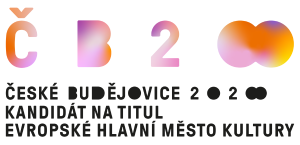 ODBĚRATEL: České Budějovice – Evropské hlavní město kultury, z.ú.                         Nám. Přemysla Otakara II. 1/1                        370 01 České Budějovice                        IČ: 19311052	          DIČ: CZ19311052				MÍSTO DODÁNÍ/VÝKONU: České Budějovice – Evropské hlavní město kultury, z.ú.		                 		Dům U Beránka, Krajinská 225/35		   		370 01 České BudějoviceDODAVATEL:  	Petr PeřinkaČernomořská 454/12, Praha 10, 101 00
IČO 87113384 / Není plátcem DPH					Platnost objednávky do: 30. 6. 2023					Termín dodání:  30. 6. 2023Formát úhrady: bezhotovostně / na účetPředmět objednávky:								Expertní činnostPříprava a tvorba bidbooku - přihlášky do 2. kola kandidatury města České Budějovice na titul Evropské hlavní město kultury 2028. Zpracování konkrétních kapitol (Long term impact, Monitoring a evaluace ), textace, překlad, korektury, editace. 05/23 Příprava a realizace prezentace pro mezinárodní porotu, která rozhoduje o udělení titulu EHMK 2028. 06/23Faktura bude provedena ve 2 částkách 05/23 a 06/23. Předpokládaná cena celkem: 	65 000 KčPředpokládaný počet odpracovaných hodin: 	168									Datum vystavení objednávky: 15. 5. 2023Vystavil: B. GenyPodpis dodavatele: dne 26. 5. 2023………………………………………………………………………